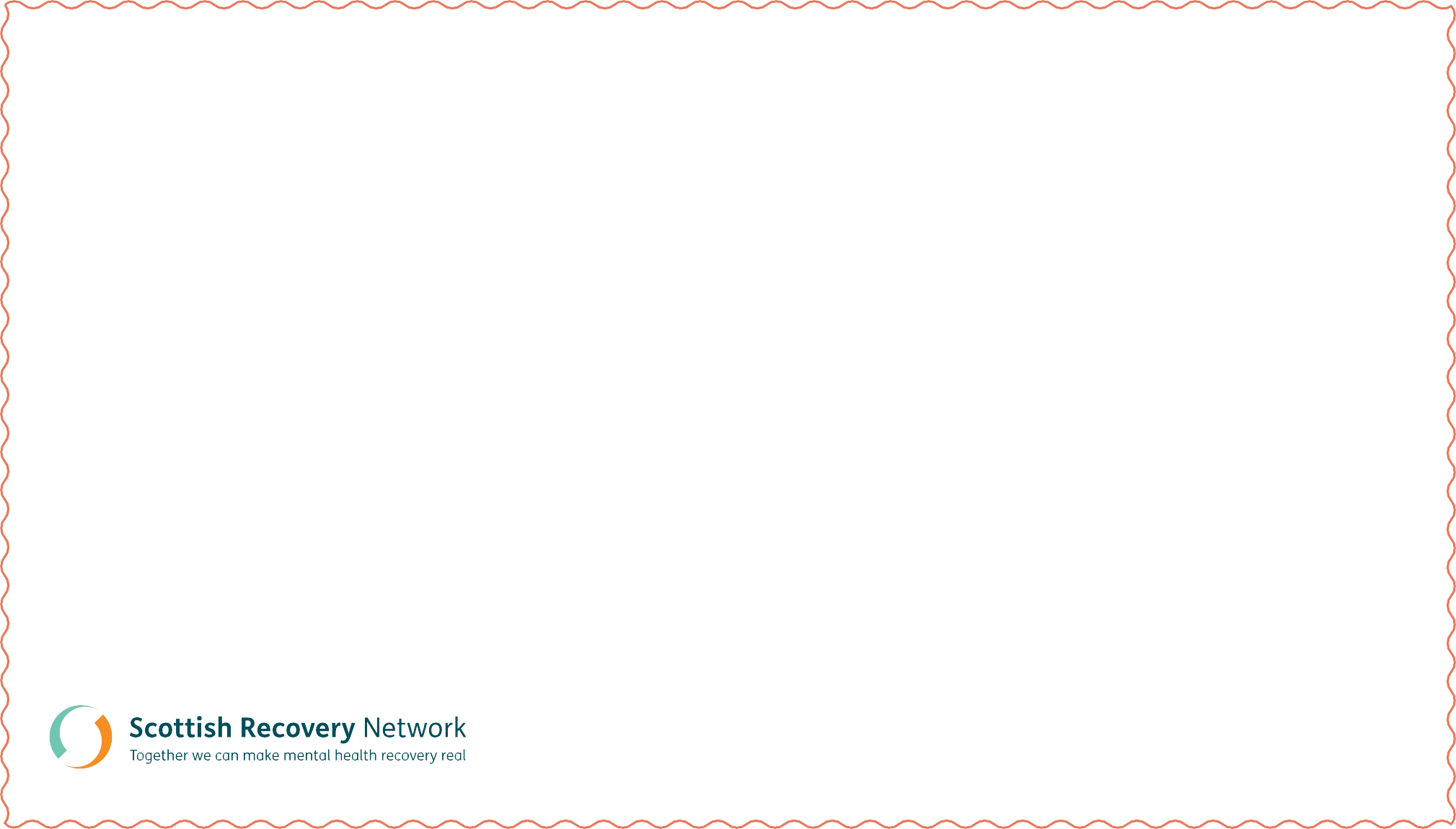 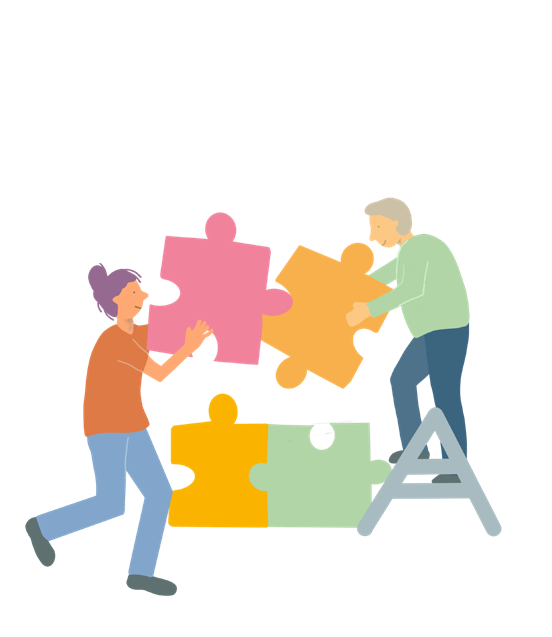 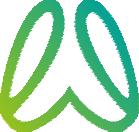 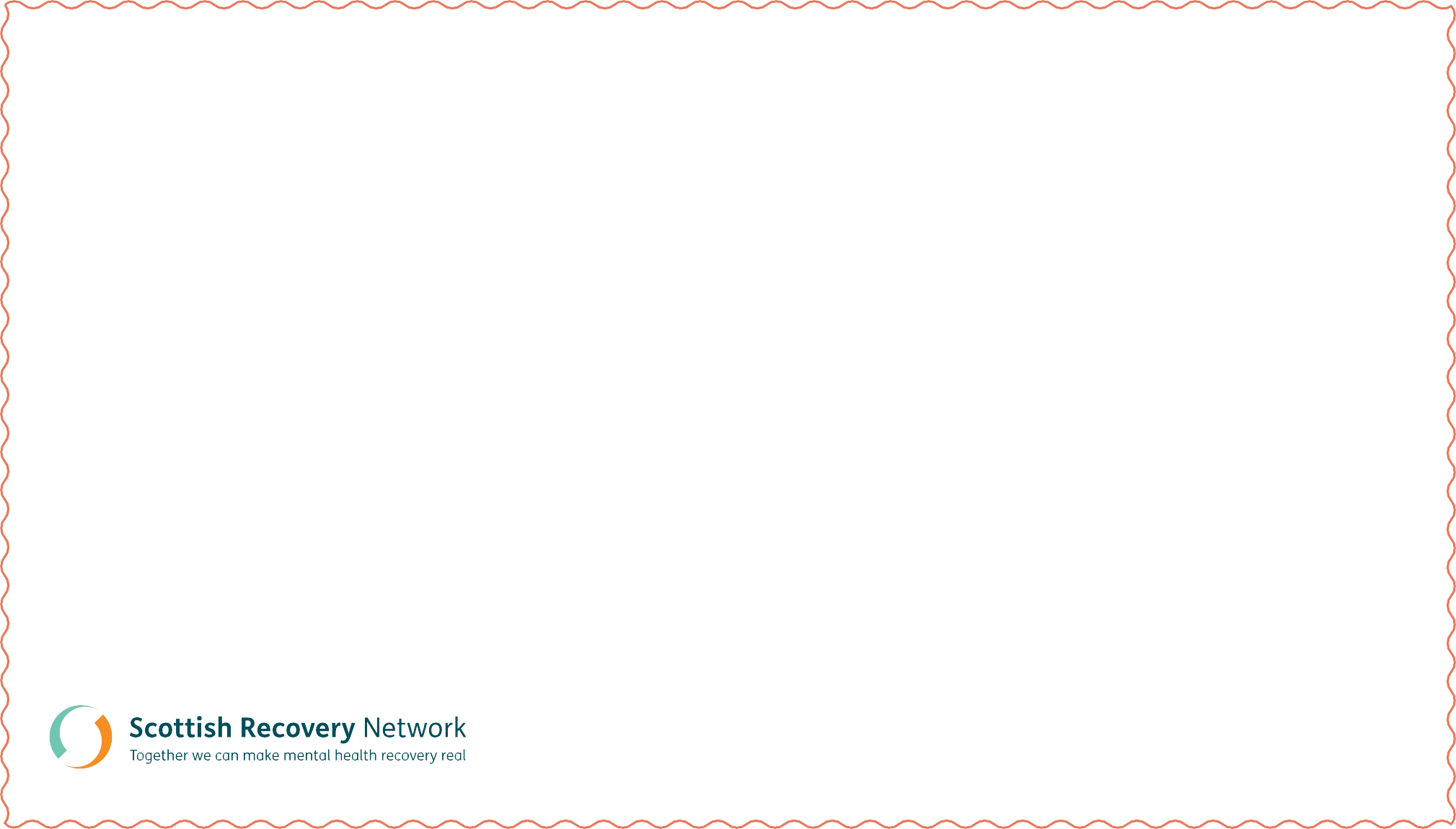 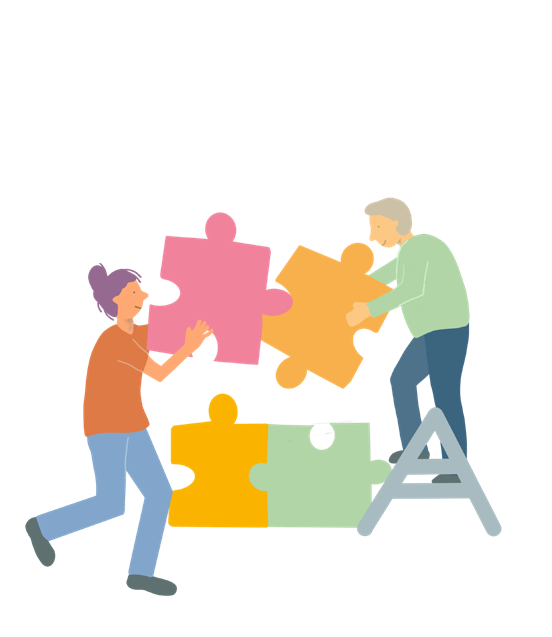 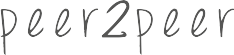 Certificate of Achievementhas successfully completed Peer2PeerDateSignature